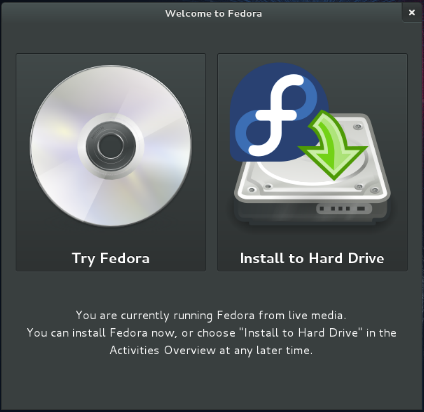 Clic en install ti hard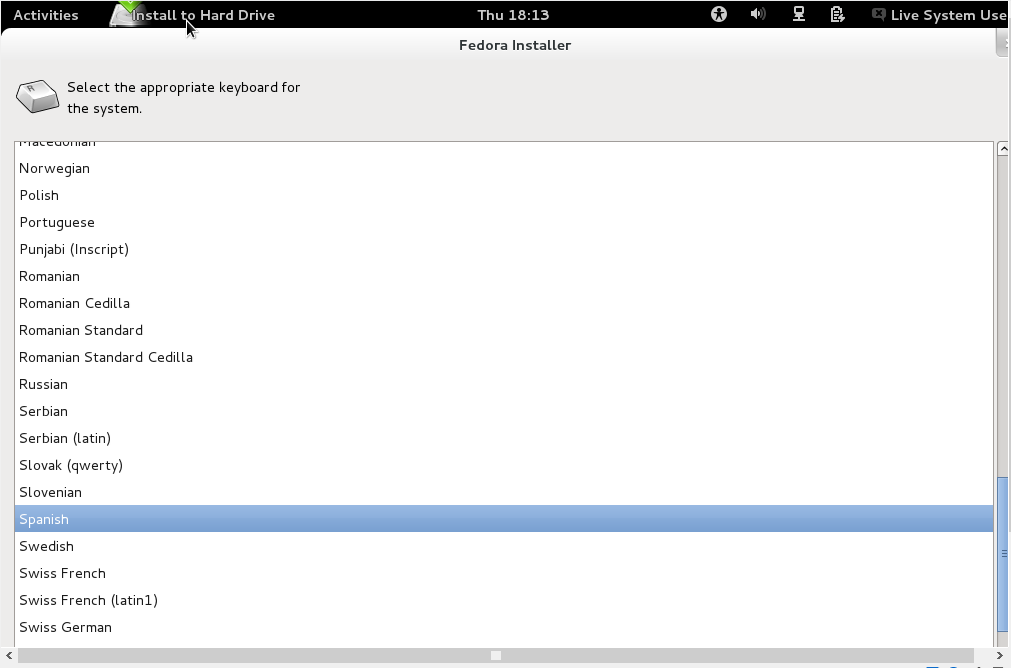 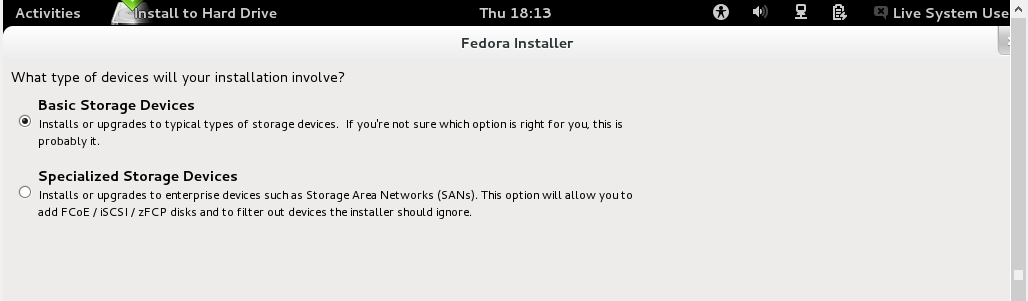 Clic en el botón siguiente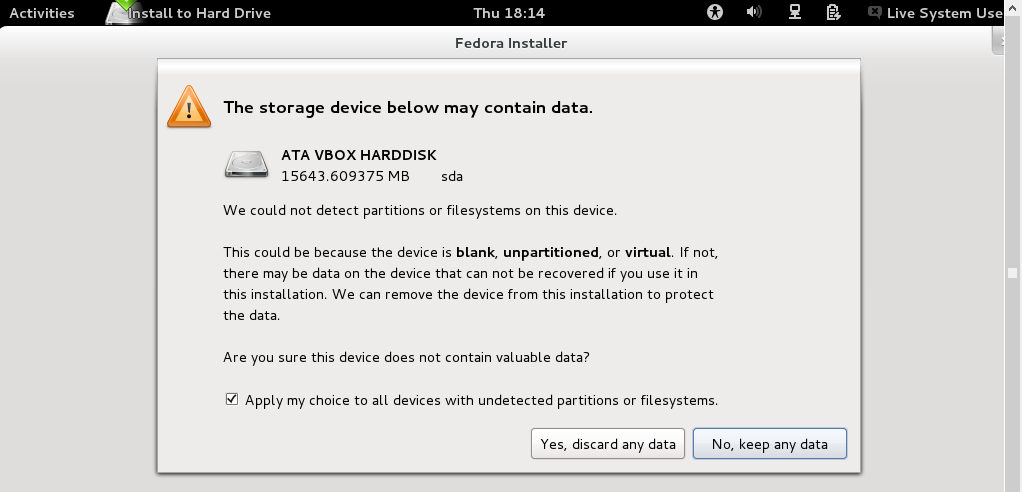 Clic en yes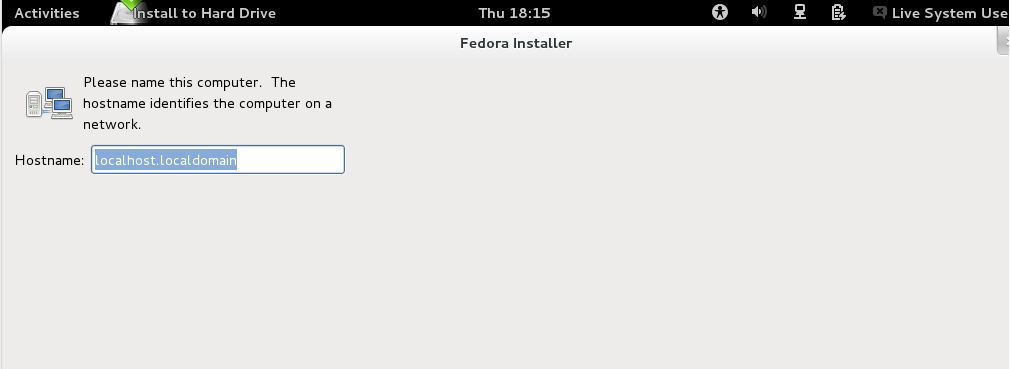 Clic en siguiente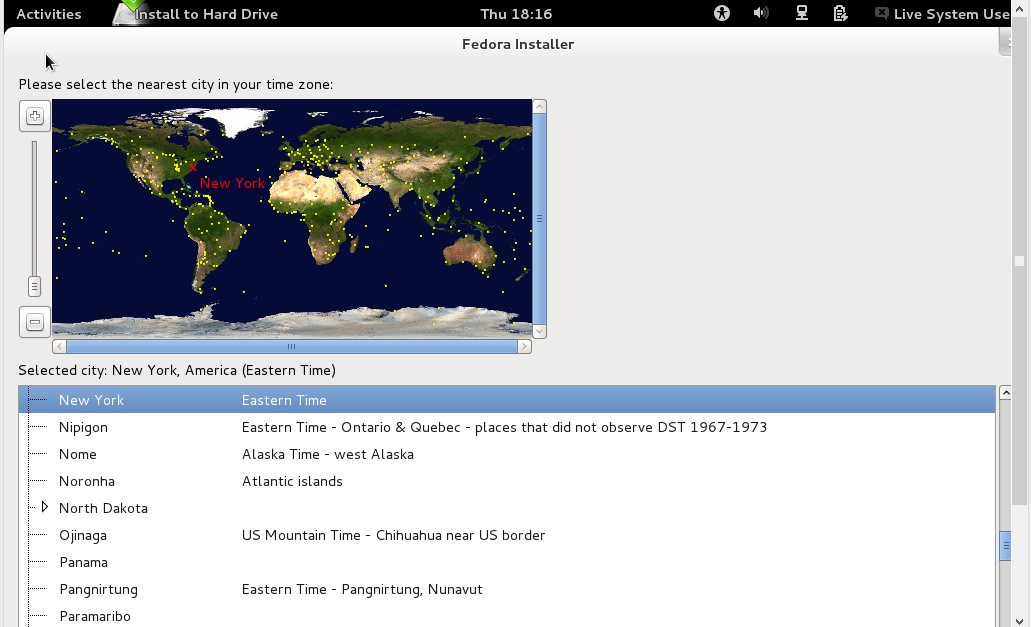 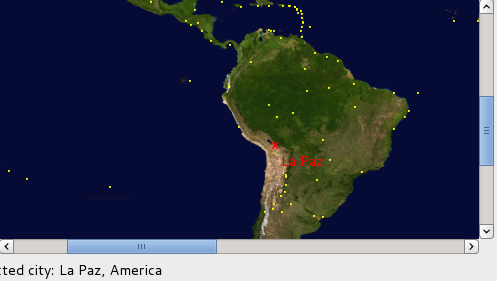 Clic en siguiente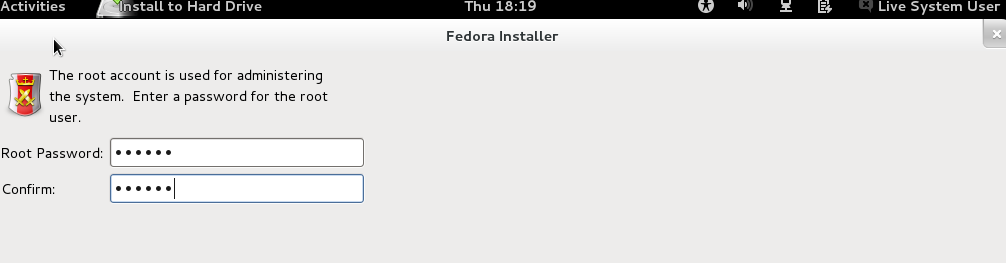 Clic en siguiente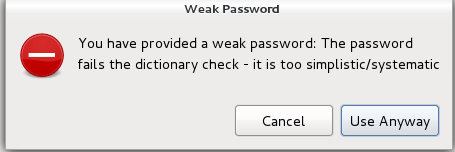 Clic en use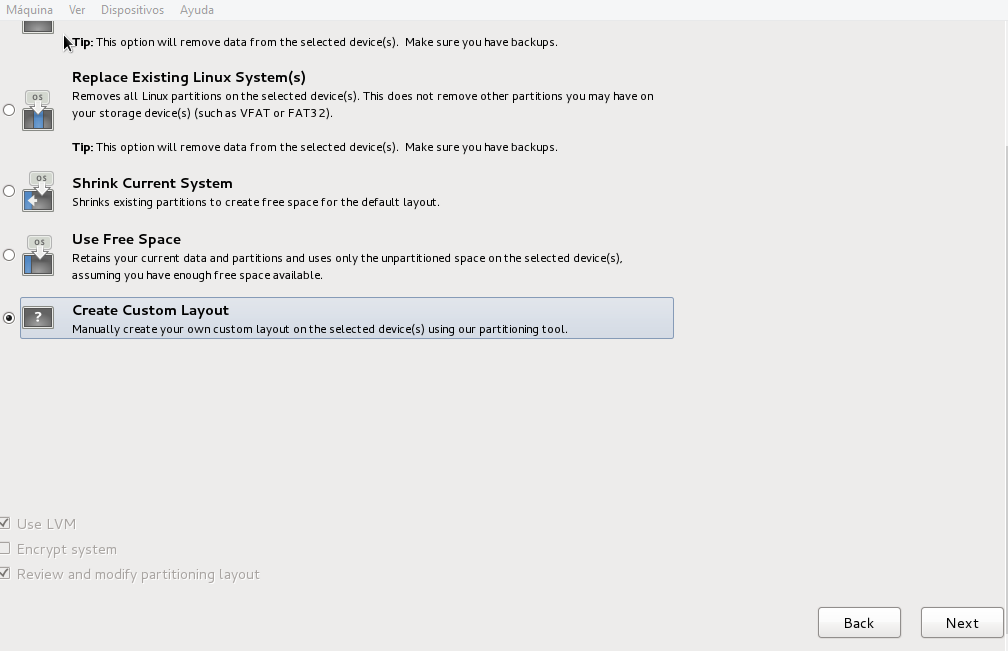 Clic en next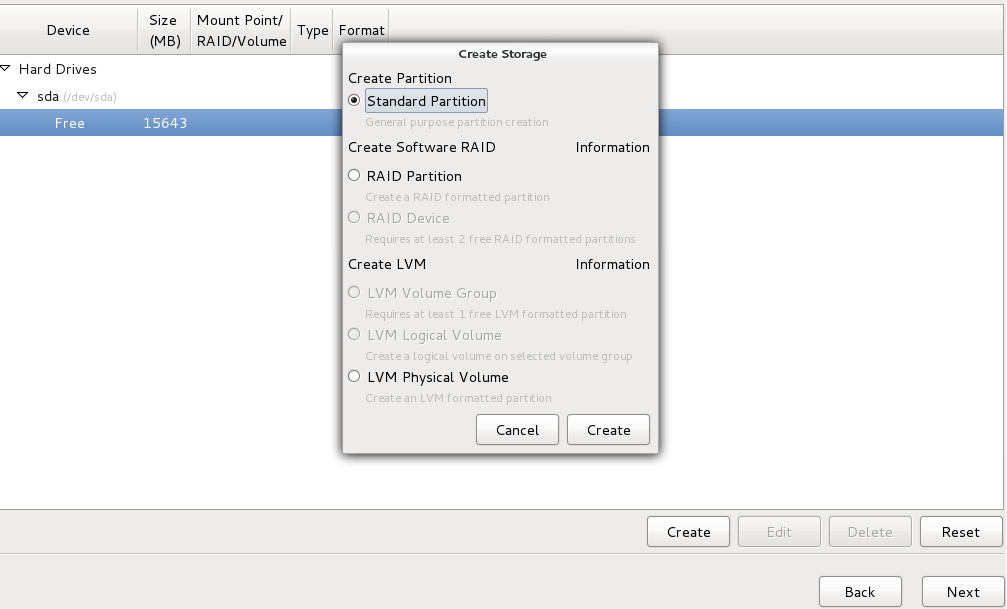 Clic en créate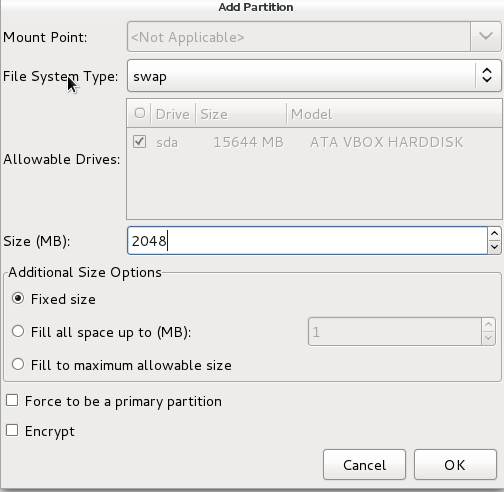 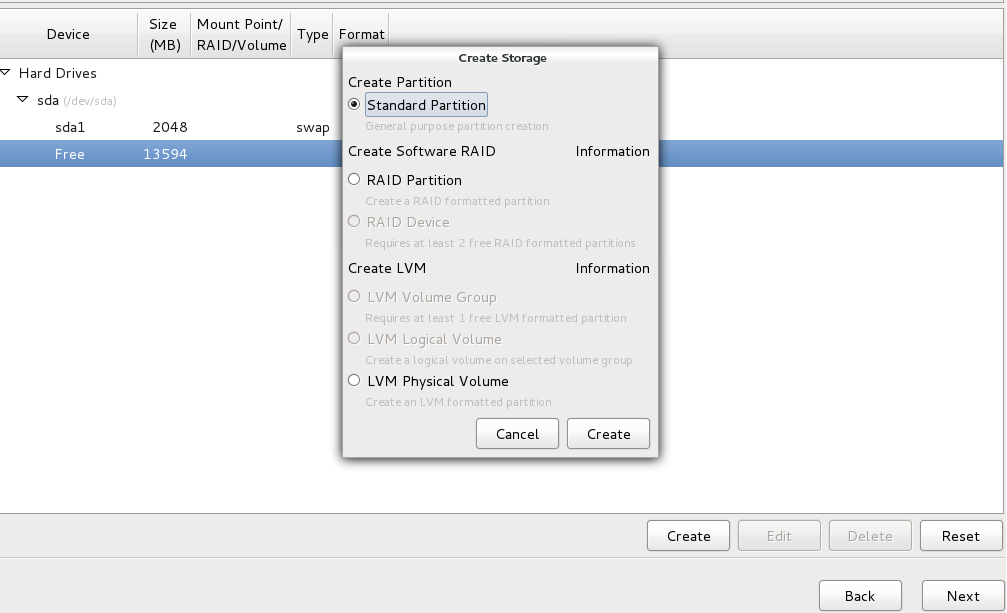 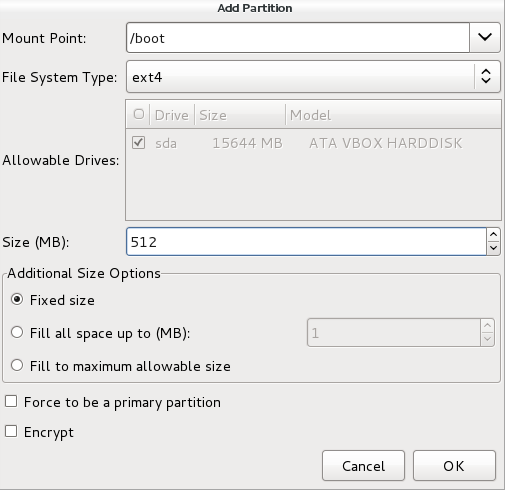 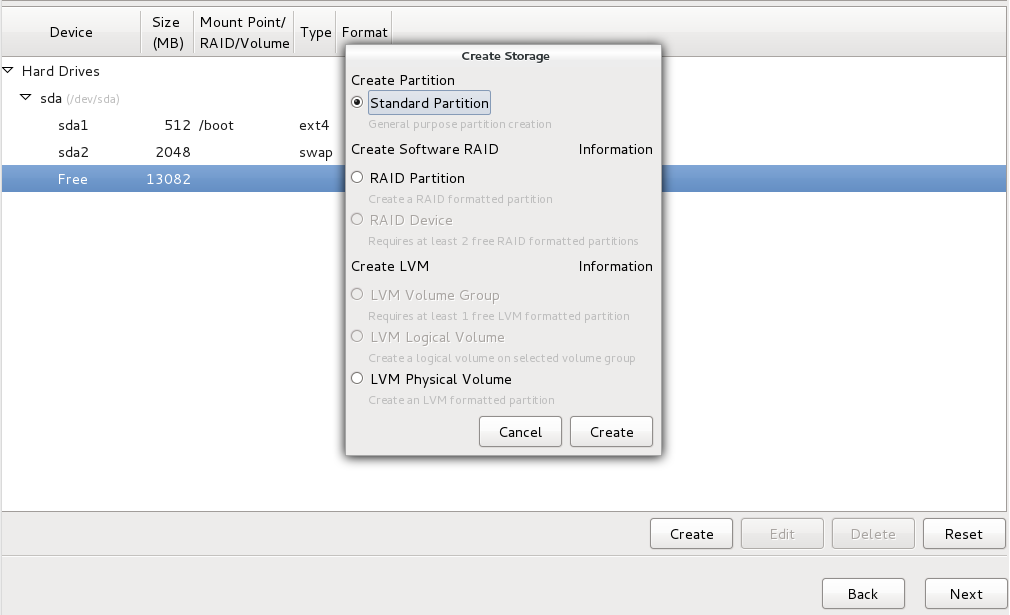 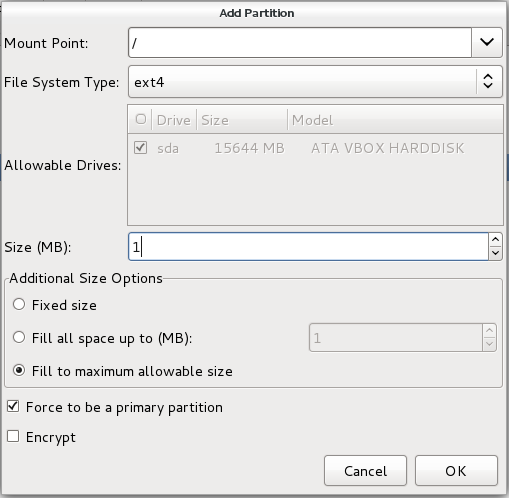 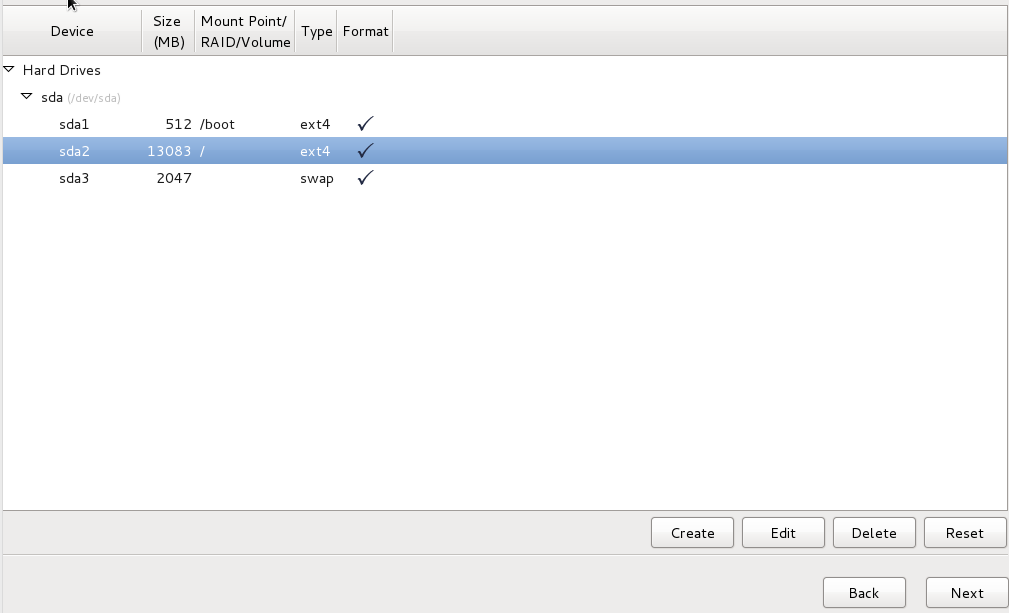 Clic en next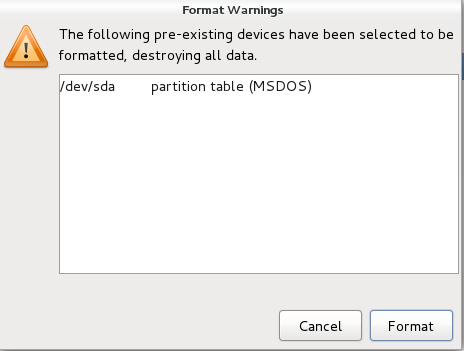 Clic en fomat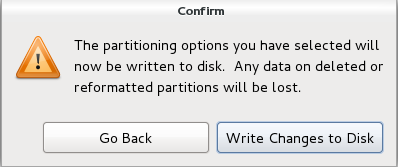 Clic en write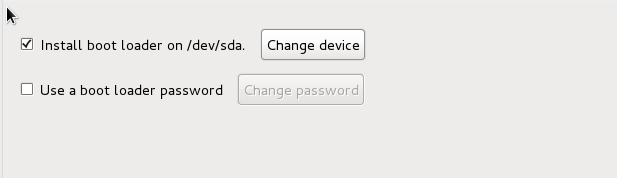 Clic en next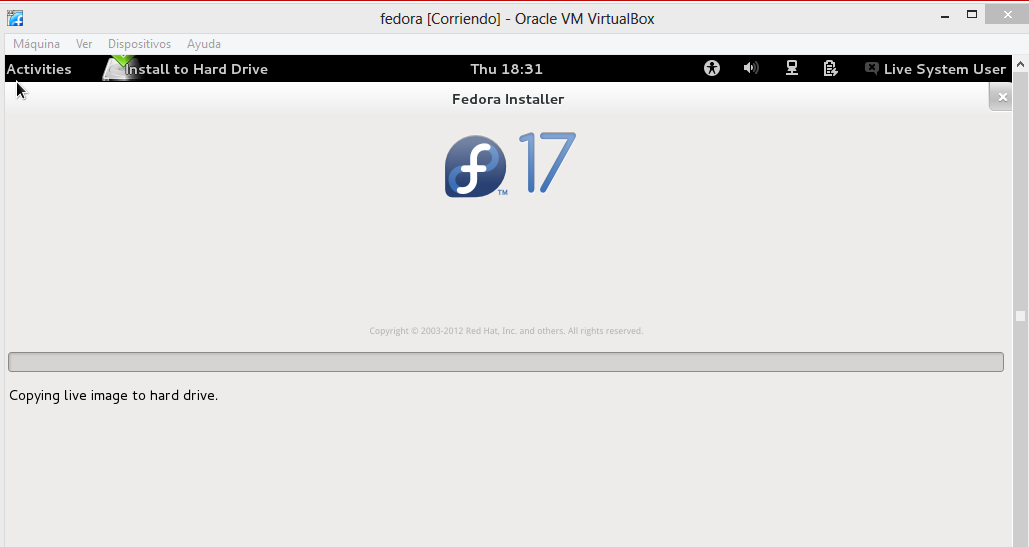 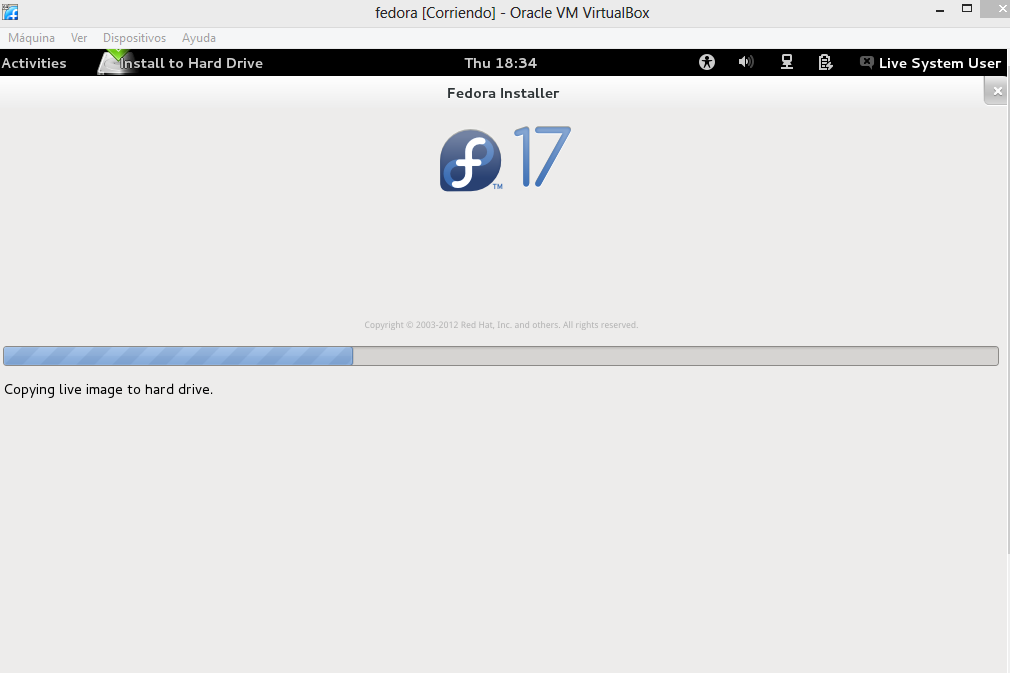 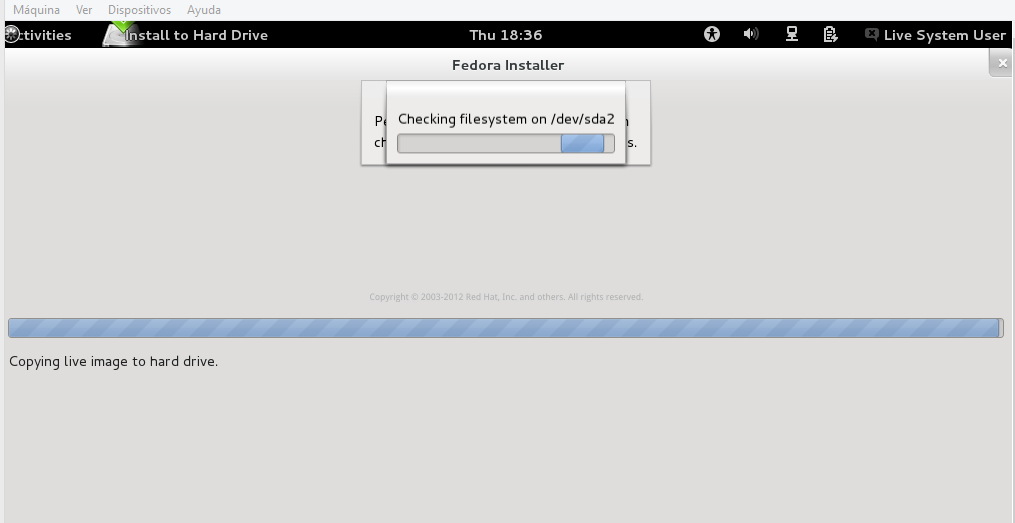 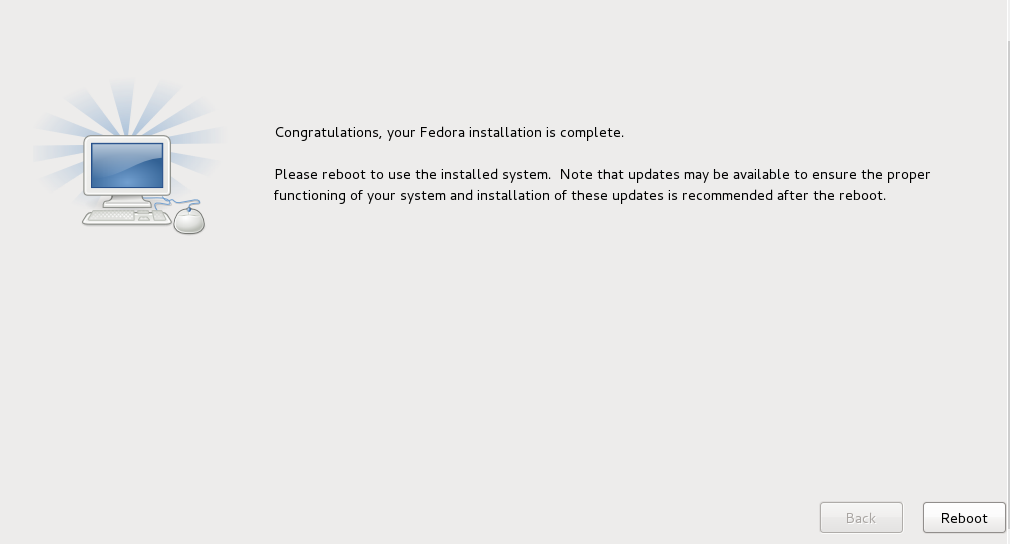 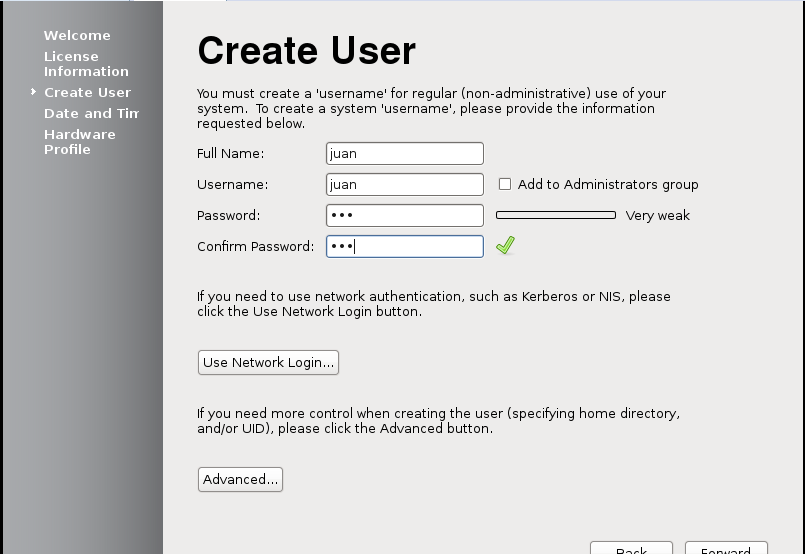 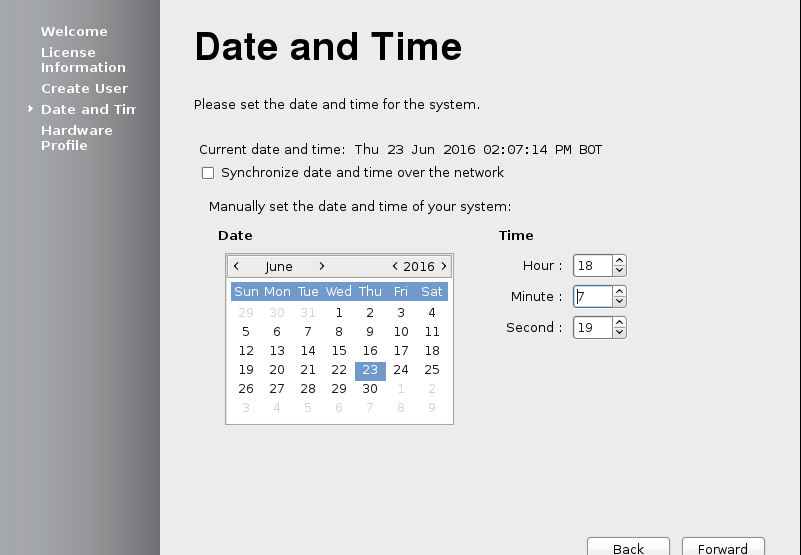 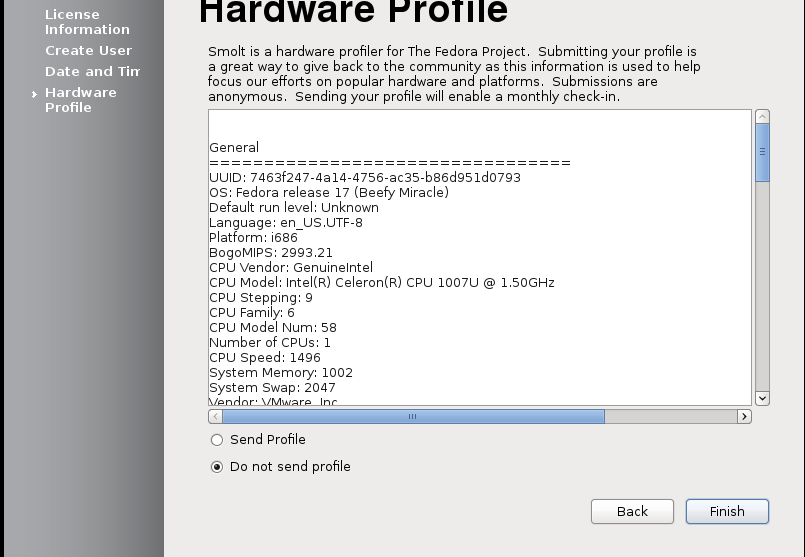 